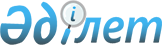 Батыс Қазақстан облысы әкімдігінің "Батыс Қазақстан облысының су объектілері мен су шаруашылығы құрылыстарында жаппай демалуға, туризм мен спортқа арналған орындарды белгілеу туралы" 2018 жылғы 14 ақпандағы № 22 қаулысына өзгерістер енгізу туралыБатыс Қазақстан облысы әкімдігінің 2023 жылғы 31 тамыздағы № 192 қаулысы. Батыс Қазақстан облысының Әділет департаментінде 2023 жылғы 1 қыркүйекте № 7237-07 болып тіркелді
      Батыс Қазақстан облысының әкімдігі ҚАУЛЫ ЕТЕДІ:
      1. Батыс Қазақстан облысы әкімдігінің "Батыс Қазақстан облысының су объектілері мен су шаруашылығы құрылыстарында жаппай демалуға, туризм мен спортқа арналған орындарды белгілеу туралы" 2018 жылғы 14 ақпандағы № 22 (Нормативтік құқықтық актілерді мемлекеттік тіркеу тізілімінде № 5078 тіркелген) қаулысына келесі өзгерістер енгізілсін:
      2-тармақ жаңа редакцияда жазылсын:
      "2. "Батыс Қазақстан облысының дене шынықтыру және спорт басқармасы" мемлекеттік мекемесі, "Батыс Қазақстан облысының кәсіпкерлік және индустриалдық-инновациялық даму басқармасы" мемлекеттік мекемесі, "Батыс Қазақстан облысының табиғи ресурстар және табиғат пайдалануды реттеу басқармасы" мемлекеттік мекемесі, Орал қаласы және аудан әкімдіктері заңнамада белгіленген тәртіппен осы қаулыдан туындайтын өзге де шараларды алсын.";
      көрсетілген қаулының қосымшасы осы қаулының қосымшасына сәйкес жаңа редакцияда жазылсын.
      2. "Батыс Қазақстан облысы әкімінің аппараты" мемлекеттік мекемесі осы қаулының Батыс Қазақстан облысы Әділет департаментінде мемлекеттік тіркелуін қамтамасыз етсін.
      3. Осы қаулының орындалуын бақылау Батыс Қазақстан облысы әкімінің жетекшілік ететін орынбасарына жүктелсін.
      4. Осы қаулы оның алғашқы ресми жарияланған күнінен кейін күнтізбелік он күн өткен соң қолданысқа енгізіледі.
      "КЕЛІСІЛДІ"Қазақстан Республикасыт Экология жәнетабиғи ресурстар министрлігі Су ресурстары комитетінің Су ресурстарын пайдаланудыреттеу және қорғау жөніндегі Жайық-Каспийбассейндік инспекцияҚазақстан РеспубликасыДенсаулық сақтау министрлігісанитариялық-эпидемиологиялықбақылау комитетініңБатыс Қазақстан облысыныңсанитариялық-эпидемиологиялықбақылау департаментіҚазақстан Республикасы Экологияжәне табиғи ресурстар министрлігіЭкологиялық реттеу және бақылау комитетініңБатыс Қазақстан облысы бойыншаэкология департаменті Батыс Қазақстан облысының су объектілері мен су шаруашылығы құрылыстарында жаппай демалуға, туризм мен спортқа арналған орындар
					© 2012. Қазақстан Республикасы Әділет министрлігінің «Қазақстан Республикасының Заңнама және құқықтық ақпарат институты» ШЖҚ РМК
				
      Батыс Қазақстан облысының әкімі

Н. Турегалиев
Батыс Қазақстан облысы
әкімдігінің
2023 жылғы 31 тамыздағы
№ 192 қаулысына қосымша2018 жылғы "14" ақпандағы
№ 22 Батыс Қазақстан облысы
әкімдігінің
қаулысына қосымша
р/с №
Су объектісінің атауы
Тұрғындардың жаппай демалу орындары
Қала, ауылдық округ, жақын жердегі елді мекен атауы
Орал қаласы
Орал қаласы
Орал қаласы
Орал қаласы
1
Жайық өзені
"Inkyar" демалыс базасының жеке жағажайы ("Құлтаев" жеке кәсіпкері)
Орал қаласы шекарасында
2
Шаған өзені
"Самал" туристтік лагерінің коммуналдық жағажайы ("Облыстық балалар мен жасөспірімдер туризм және экология орталығы" мемлекеттік коммуналдық қазынашылық кәсіпорны)
Орал қаласы шекарасында
3
Шаған өзені
Қалалық мәдениет және демалыс саябағы аумағындағы жеке жағажай ("Евростандарт" жауапкершілігі шектеулі серіктестігі)
Орал қаласы шекарасында
4
Шаған өзені
Қалалық мәдениет және демалыс саябағы аумағындағы жеке жағажай ("Щербатова" жеке кәсіпкері)
Орал қаласы шекарасында
5
Шаған өзені
Қалалық мәдениет және демалыс саябағының коммуналдық жағажайы (Шаруашылық жүргізу құқығындағы "Мәдениет және демалыс саябақтары мен скверлері дирекциясы" мемлекеттік коммуналдық кәсіпорны)
Орал қаласы шекарасында
6
Деркөл өзені
"Светлячок" туристтік базасының жеке жағажайы ("Батыров" жеке кәсіпкері)
Орал қаласы шекарасында
7
Деркөл өзені
"Евразия" туристтік базасының коммуналдық жағажайы ("Облыстық балалар және жасөспірімдер туризм және экология орталығы" мемлекеттік коммуналдық қазынашылық кәсіпорны)
Орал қаласы шекарасында
8
Деркөл өзені
"Grits park" демалыс базасының жеке жағажайы (жеке тұлға С.И.Грицан)
Деркөл кенттік округі, Деркул кенті шекарасында
Бәйтерек ауданы
Бәйтерек ауданы
Бәйтерек ауданы
Бәйтерек ауданы
9
Желаев карьері
"Green park" демалыс базасының жеке жағажайы ("БатысСтройМонтаж" жауапкершілігі шектеулі серіктестігі)
Трекин ауылдық округі, Жайық ауылы
10
Желаев карьері
"Saya" демалыс базасының жеке жағажайы ("Технопарк Социум" жауапкершілігі шектеулі серіктестігі)
Трекин ауылдық округі, Жайық ауылы
11
Желаев карьері
"Русские бани" жеке кәсіпкерінің жеке жағажайы
Трекин ауылдық округі, Жайық ауылы
12
Желаев карьері
"Bavaro spa and bar" демалыс базасының жеке жағажайы ("Asset Ventures" жауапкершілігі шектеулі серіктестігі)
Трекин ауылдық округі, Жайық ауылы
13
Желаев карьері
"Республикалық жоғары техникалық колледж" мемлекеттік емес білім беру мекемесінің жеке жағажайы
Трекин ауылдық округі, Жайық ауылы
14
Желаев карьері
"Бригантина" демалыс базасының жеке жағажайы ("Бойко" жеке кәсіпкері)
Трекин ауылдық округі, Жайық ауылы
15
Теплое көлі
"Мечта" кемпингінің жеке жағажайы ("Нафта" сауда үйі" жауапкершілігі шектеулі серіктестігі)
Дариян ауылдық округі, Дариян ауылы
16
Большое көлі
"Светлана" демалыс базасының жеке жағажайы ("Светлана" шаруа қожалығы)
Дариян ауылдық округі, Дариян ауылы
17
Большое көлі
"Островок" демалыс базасының жеке жағажайы ("МаНе" жауапкершілігі шектеулі серіктестігі)
Дариян ауылдық округі, Дариян ауылы
18
"Коровий водопой" көлі
"Керемет" шаруа қожалығының жеке жағажайы
Январцев ауылдық округі
19
Шаған өзені
"Алаш" демалыс базасының жеке жағажайы ("Джардемов К.Е." жеке кәсіпкері)
Макаров ауылдық округі
20
Шаған өзені
"Дубрава" демалыс базасының жеке жағажайы ("Лещенко Р.Н." жеке кәсіпкері)
Мичурин ауылдық округі, Мичурин ауылы
21
Шаған өзені
"Бәйтерек" демалыс базасының жеке жағажайы ("Кулашев Е." жеке кәсіпкері)
Мичурин ауылдық округі, Мичурин ауылы
22
Шаған өзені
"Причал" демалыс базасының жеке жағажайы ("Аласов А." жеке кәсіпкері)
Мичурин ауылдық округі, Мичурин ауылы
Бөрлі ауданы
Бөрлі ауданы
Бөрлі ауданы
Бөрлі ауданы
23
Утва өзені
"Riverside" демалыс базасының жеке жағажайы ("Батыс өндіріс-құрылыс сервисі" жауапкершілігі шектеулі серіктестігі)
Ақсай қаласы, Аралтал ауылы
24
Бума өзені
"Жас туристтер станциясы" коммуналдық мемлекеттік мекемесінің жазғы лагерінің жағажайы
Бумакөл ауылдық округі, Бумакөл ауылы
Жаңақала ауданы
Жаңақала ауданы
Жаңақала ауданы
Жаңақала ауданы
25
Соркөл көлі
"Жас туристтер станциясы" коммуналдық мемлекеттік мекемесінің жазғы лагерінің жағажайы
Жаңақала ауылдық округі, Жаңақала ауылы
Жәнібек ауданы
Жәнібек ауданы
Жәнібек ауданы
Жәнібек ауданы
26
Жәнібек магистралды каналы
Жәнібек ауылындағы коммуналдық жағажай ("Жәнібек ауылдық округі әкімі аппараты" мемлекеттік мекемесі)
Жәнібек ауылдық округі, Жәнібек ауылы
Тасқала ауданы
Тасқала ауданы
Тасқала ауданы
Тасқала ауданы
27
Деркөл өзені
"Белые камушки" коммуналдық жағажайы ("Тасқала ауылдық округі әкімі аппараты" мемлекеттік мекемесі)
Тасқала ауылдық округі, Тасқала ауылы
28
Шежін өзені
"Абриф" коммуналдық жағажайы ("Шежін ауылдық округі әкімі аппараты" мемлекеттік мекемесі)
Шежін ауылдық округі, II-Шежін ауылы
29
Шежін өзені
"Жигули" коммуналдық жағажайы ("Амангелді ауылдық округі әкімі аппараты" мемлекеттік мекемесі)
Амангелді ауылдық округі, Жигули қыстағы
30
Деркөл өзені
"Жас туристер станциясы" коммуналдық мемлекеттік мекемесінің "Шұғыла" лагерінің жағажайы
Тасқала ауылдық округі, Тасқала ауылы
Теректі ауданы
Теректі ауданы
Теректі ауданы
Теректі ауданы
31
Жайық өзені
"Ақ жол" демалыс базасының жеке жағажайы ( "Елжас" жауапкершілігі шектеулі серіктестігі)
Подстепное ауылдық округі, Подстепное ауылы